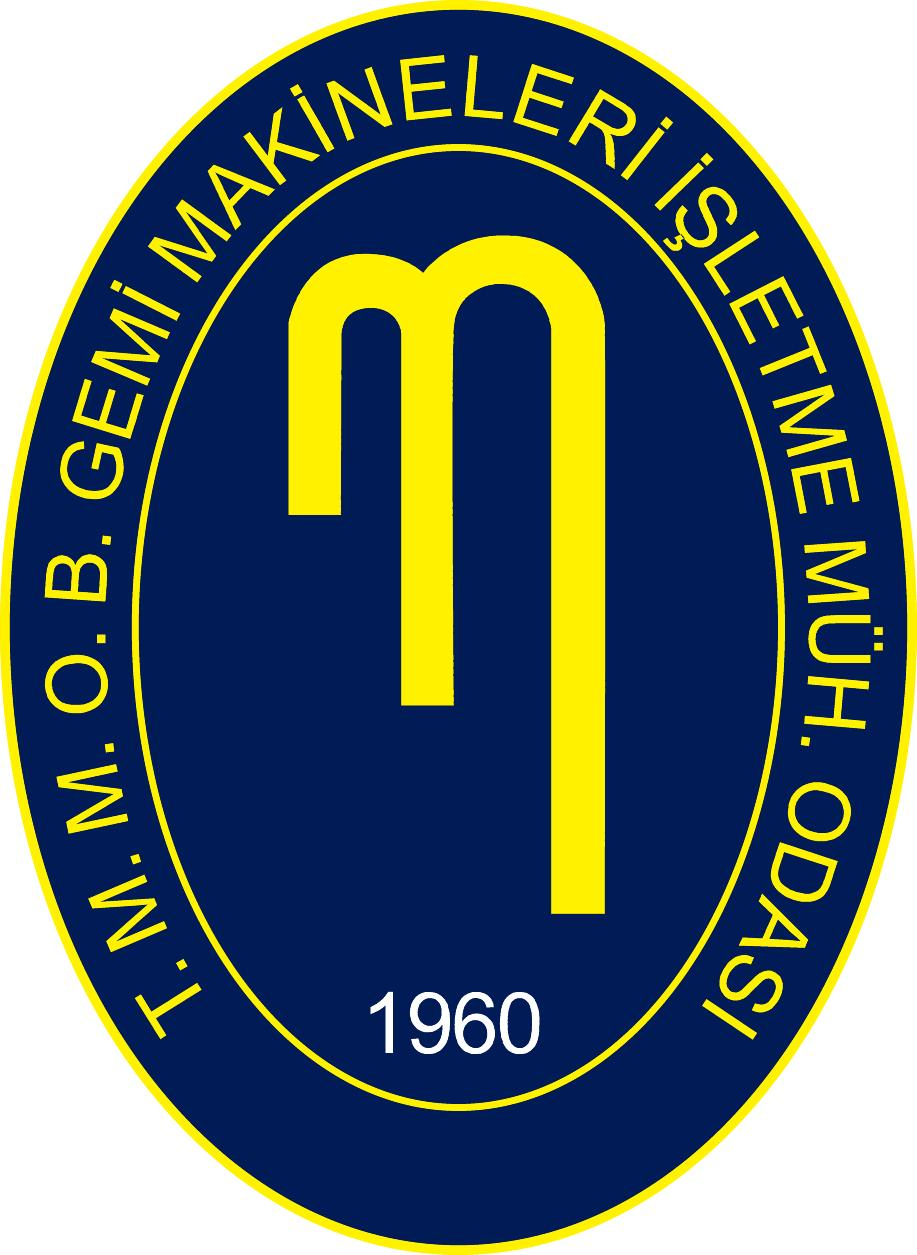 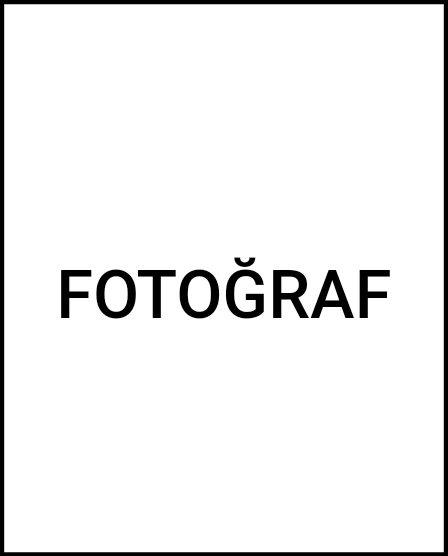 Adı Soyadı 	                   		: T.C. Kimlik No	                   	:Baba Adı				:Doğum Tarihi  / Yeri          		:Öğrenci Olduğu Üniversite	:Bölümü / Sınıfı                   		:Adres:Ev:					Cep:	 				E-mail	:  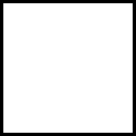 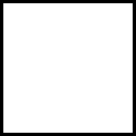 Yazışmalar İçin Tercih:	Ev Adresi 		Okul Adresi	Öğrenci Üyelik için gerekli tüm evrakı teslim ettiğimi beyan ederim.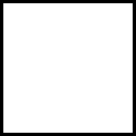 Başvuru Formu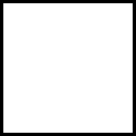 Öğrenci Belgesi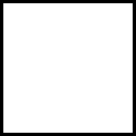 Kimlik Fotokopisi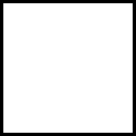 FotoğrafAd-Soyadİmza…………………………………………………………………………………………………………………………………….6235-7303 Sayılı TMMOB Yasası, Tüzüğü ve bunlara bağlı olarak yürürlükte bulunan GEMİMO Tüzüğü çerçevesinde düzenlediğim bu bildirgenin onaylanmasını ve kaydımın yapılmasını veya bilgilerimin yenilenmesini  onayınıza sunarım.__/__/_____			  ÜYE                                                TMMOB GEMİMO ONAYI	İsim, İmza